27. ทดสอบวัตถุชิ้นหนึ่งบนพื้นผิวโลกและดาวเคราะห์  A  ซึ่งมีขนาดของสนามโน้มถ่วงมากเป็น  6  เท่า      ของโลกดังนี้1)  ชั่งน้ำหนักของวัตถุบนพื้นผิวดาวเคราะห์ทั้งสองดวง
2)  ปล่อยวัตถุให้ตกแบบเสรีเหนือพื้นผิวดาวเคราะห์ทั้งสองดวงจากระดับความสูงเท่ากัน       ผลการทดสอบเป็นดังตารางจากข้อมูล  X  มีค่าเท่าใด  และเปรียบเทียบเวลา  T1 กับ  T2  ได้เป็นอย่างไร (O-Net 62)28. ต่อแผ่นโลหะขนานเข้ากับเครื่องจ่ายไฟฟ้ากระแสตรง  โดยให้แผ่นโลหะแต่ละแผ่น  ต่อเข้ากับ       ขั้วไฟฟ้าบวกหรือลบจากนั้นวางอนุภาคที่มีประจุไฟฟ้าบวกระหว่างแผ่นโลหะขนาน  ดังภาพ       ผลคือ อนุภาคที่เคลื่อนที่เข้าหาแผ่นโลหะ  A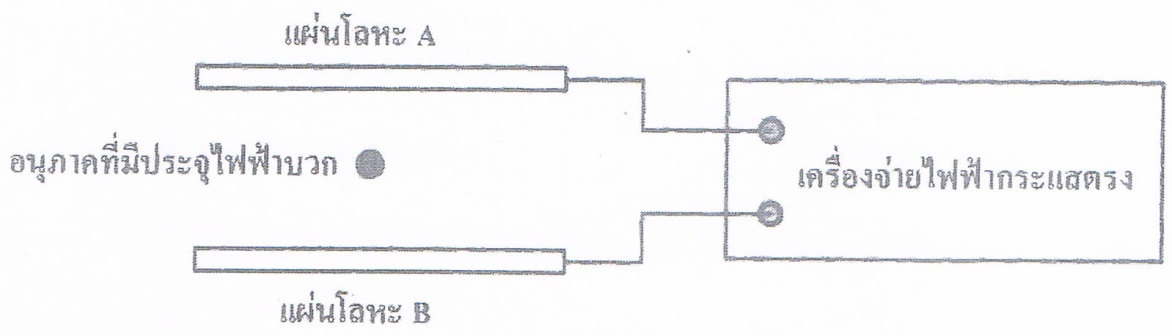        แผ่นโลหะใดต่อกับขั้วไฟฟ้าบวก  ทิศของสนามไฟฟ้าและทิศของแรงไฟฟ้าที่กระทำต่ออนุภาค       เป็นอย่างไร (O-Net 62)29.  ยิงโปรตอนเข้าไปในบริเวณที่สนามแม่เหล็กสม่ำเสมอ  ผลคือโปรตอนเคลื่อนที่เบนออกจาก       แนวเดิมโดยมีเส้นทางการเคลื่อนเป็นส่วนโค้งของวงกลม  โดยความเร็วมีขนาดคงตัว  ทิศทาง       ขนานกับระนาบกระดาษตลอดเวลา       ภาพใดแสดงทิศทางของสนามแม่เหล็กในกรณีนี้ได้ถูกต้อง (O-Net 62.3)        กำหนดทิศทางของสนามแม่เหล็กดังนี้		แทน ทิศทางขนานกับระนาบกระดาษ		แทน  ทิศทางพุ่งเข้าและตั้งฉากกับระนาบกระดาษ		แทน  ทิศทางพุ่งออกและตั้งฉากกับระนาบกระดาษ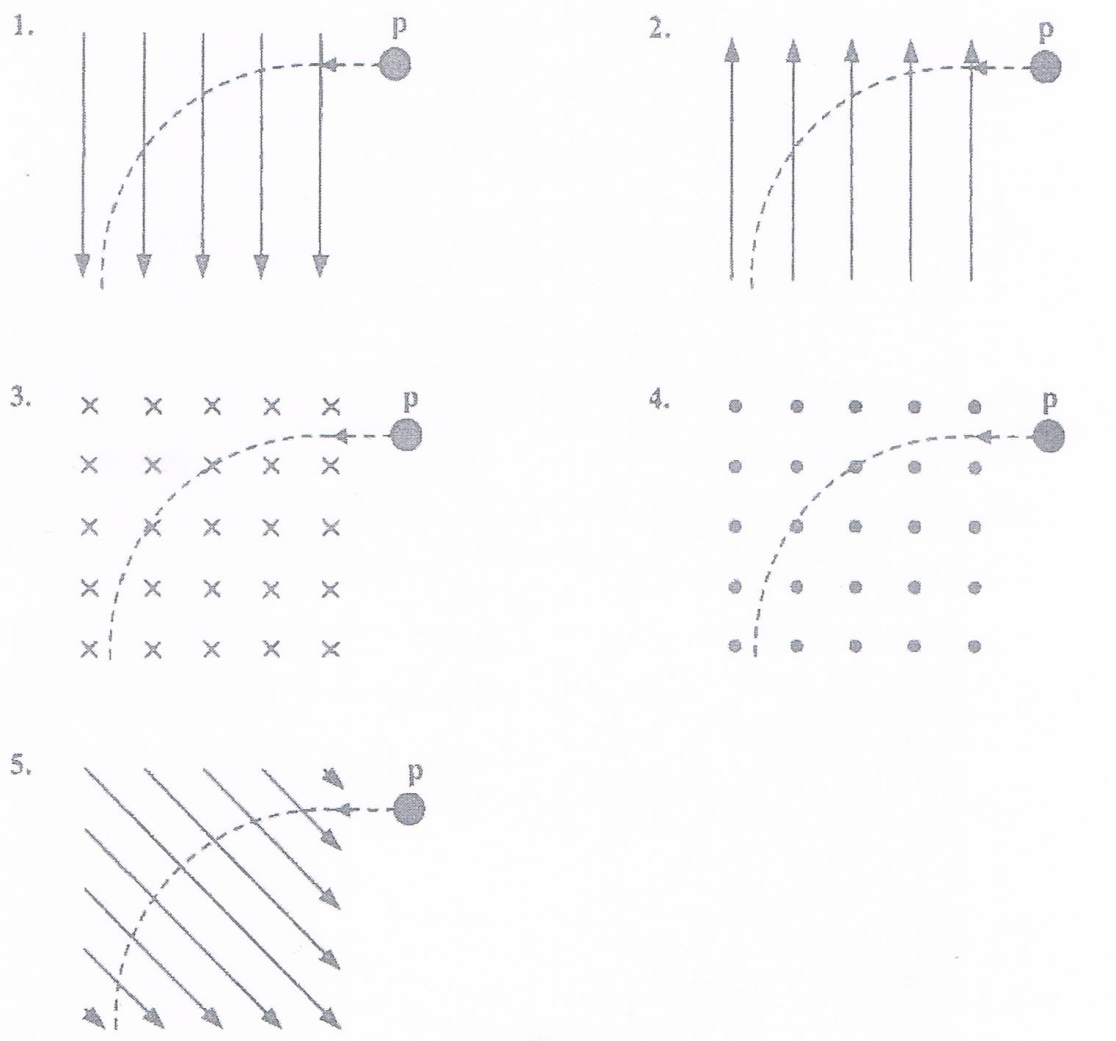 30. พิจารณาข้อความเกี่ยวกับแรงภายในอะตอมต่อไปนี้      ก. โปรตอนและนิวตรอนต่างประกอบขึ้นจากอนุภาคมูลฐานที่เรียกว่า ควาร์ก  ซึ่งควาร์กแต่ละอนุภาค           จะมีแรงนิวเคลียร์แบบเข้มกระทำต่อกันเพื่อยึดเหนี่ยวกัน      ข.  แรงยึดเหนี่ยวระหว่างควาร์กทำให้นิวคลีออนรวมกันอยู่ภายในนิวเคลียส และดึงดูดอิเล็กตรอน           ให้เคลื่อนที่รอบ ๆ นิวเคลียส      ค.  แรงยึดเหนี่ยวระหว่างควาร์กมีค่าสูงมาก แต่มีระยะการส่งแรงสั้นมาก ซึ่งอยู่ที่ประมาณระยะห่าง           ระหว่างอะตอมที่อยู่ติดกัน      ข้อความใดกล่าวถูกต้อง (O-Net 62)      	1.  ก  เท่านั้น      	2.  ค  เท่านั้น      	3.  ก  และ  ข      	4.  ก  และ  ค      	5.  ข  และ  ค31. วัตถุชิ้นหนึ่งเคลื่อนที่เป็นแนวตรงด้วยอัตราเร็ว ณ เวลาต่าง ๆ เป็นดังกราฟ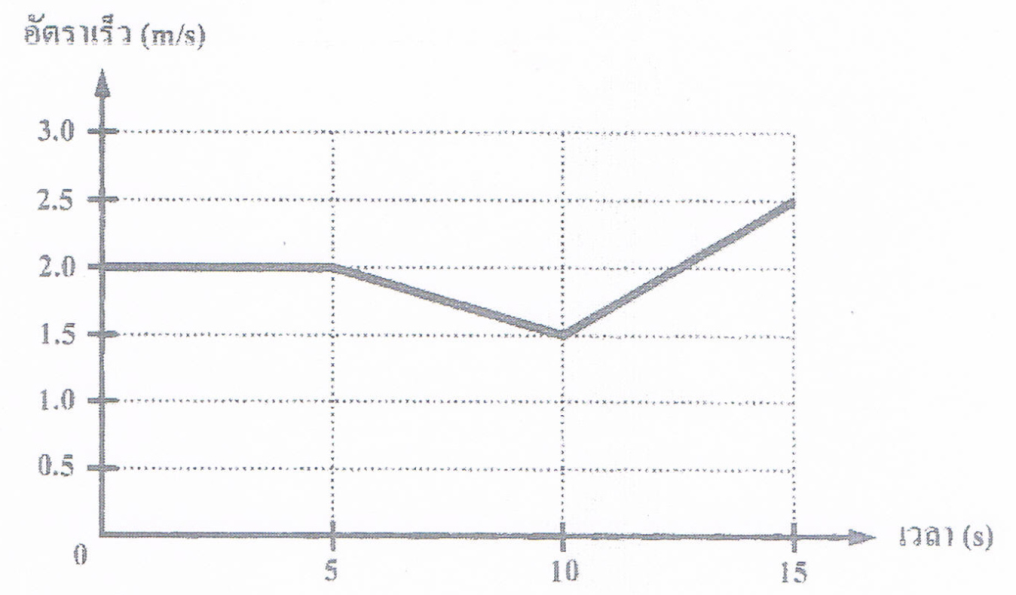        ในช่วงเวลา  0  วินาที ถึง  5  วินาที วัตถุเคลื่อนที่ด้วยระยะทางเท่าใด และช่วงเวลาใดที่ความเร่ง       มีทิศทางตรงกันข้ามกับทิศทางการเคลื่อนที่  (O-Net 62)32. นุกจับเชือกแล้วเหวี่ยงจุกยางให้เคลื่อนที่เป็นวงกลมในระนาบระดับด้วยอัตราเร็ว  v1   ดังภาพที่      เป็นมุมมองด้านบน  หลังจากนั้น เมื่อเหวี่ยงด้วยอัตราเร็ว  v2  แล้วพบว่า เชือกขาด จุกยางลอยไป      กระทบหัวคิตตี้ที่อยู่ใกล้ ๆ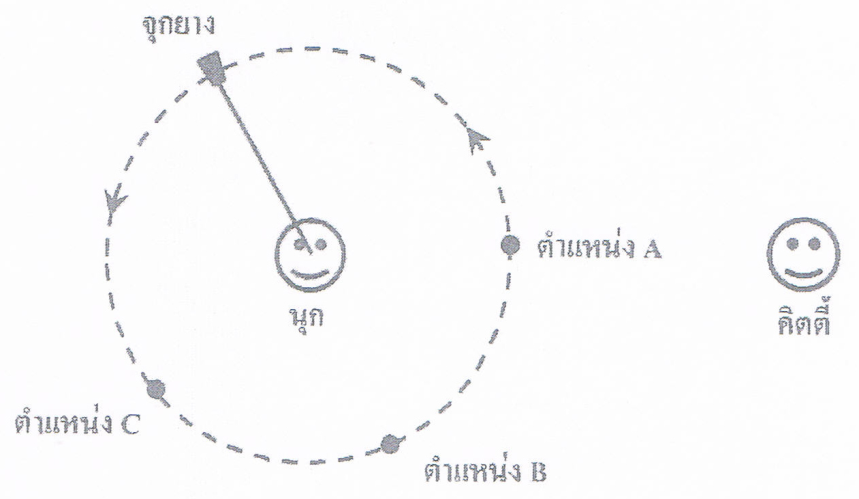        จากสถานการณ์  เปรียบเทียบอัตราเร็ว  v1  กับ  v2  ได้ว่าอย่างไร และขณะที่เชือกขาด       จุกยางอยู่ที่ตำแหน่งใด (O-Net 62)33. ทดสอบการเคลื่อนที่ของลูกบอลลูกหนึ่งจากความสูงเริ่มต้นเท่ากัน โดยครั้งที่ 1 ปล่อยให้ลูกบอล      ตกสู่พื้นแบบเสรี  ส่วนครั้งที่ 2 ขว้างลูกบอลในแนวระดับ  ดังภาพ      กำหนดให้  ขนาดของความเร็วในแนวดิ่งของลูกบอลขณะกระทบพื้น และเวลาที่ลูกบอล      ใช้ในการเคลื่อนที่จนกระทั่งตกถึงพื้น  เป็นดังตาราง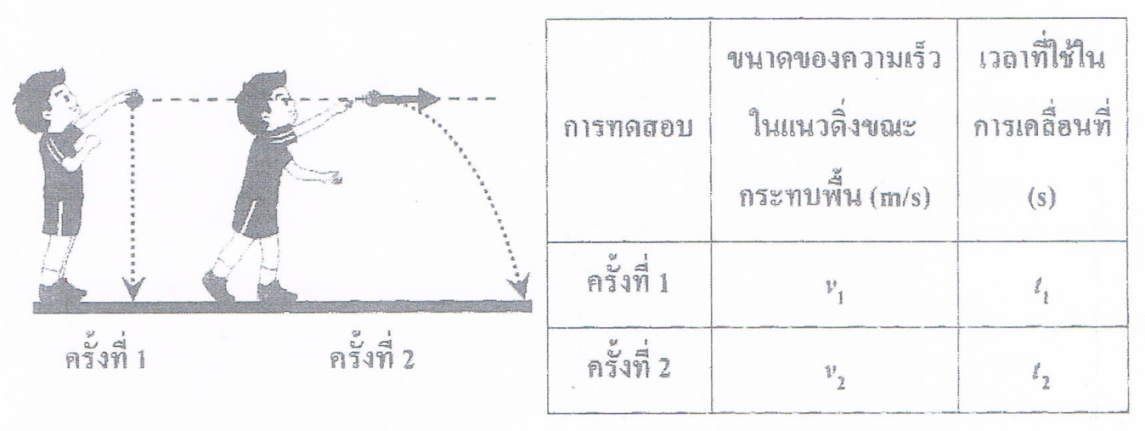          จากข้อมูล เปรียบเทียบขนาดของความเร็ว  v1 กับ  v2 และเวลา  t1  กับ  t2  ได้เป็นอย่างไร (O-Net 62)34. ปล่อยวัตถุจากตำแหน่ง  A  ให้เคลื่อนที่แบบฮาร์มอนิกอย่างง่าย ดังภาพ       เมื่อสังเกตการเคลื่อนที่ของวัตถุจากแนวสมดุล (ตำแหน่ง B) ไปตำแหน่งสูงสุด (ตำแหน่ง C)       แล้วกลับมาที่แนวสมดุล (ตำแหน่ง B) อีกครั้ง พบว่าใช้เวลา  0.4  วินาที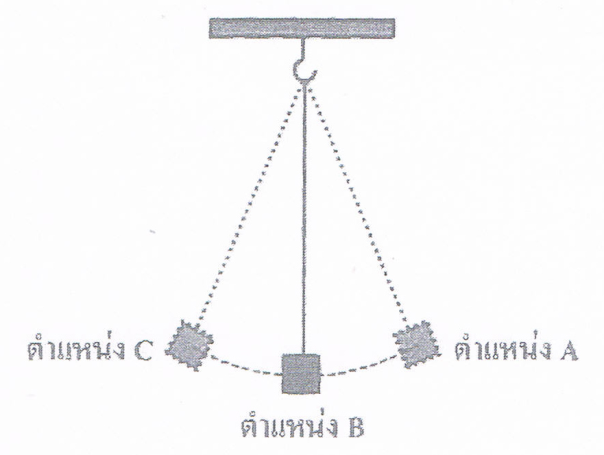        การแกว่งนี้มีความถี่เท่าใด และถ้าเพิ่มมวลของวัตถุ ความถี่จะเปลี่ยนแปลงหรือไม่ อย่างไร (O-Net 62)35.  สะบัดปลายเชือกเส้นหนึ่งขึ้นอย่างและลงอย่างต่อเนื่องเพื่อให้เกิดคลื่นบนเส้นเชือก       ในขณะที่สะบัดอยู่นั้น  เมื่อพิจารณาการเคลื่อนที่ของอนุภาคของเชือก ณ ตำแหน่งหนึ่ง       ซึ่งเคลื่อนที่ขึ้นและลงอย่างต่อเนื่อง  พบว่า อนุภาคดังกล่าวมีการกระจัดตามแนวดิ่งเปลี่ยนแปลง       ตามเวลา  ดังกราฟ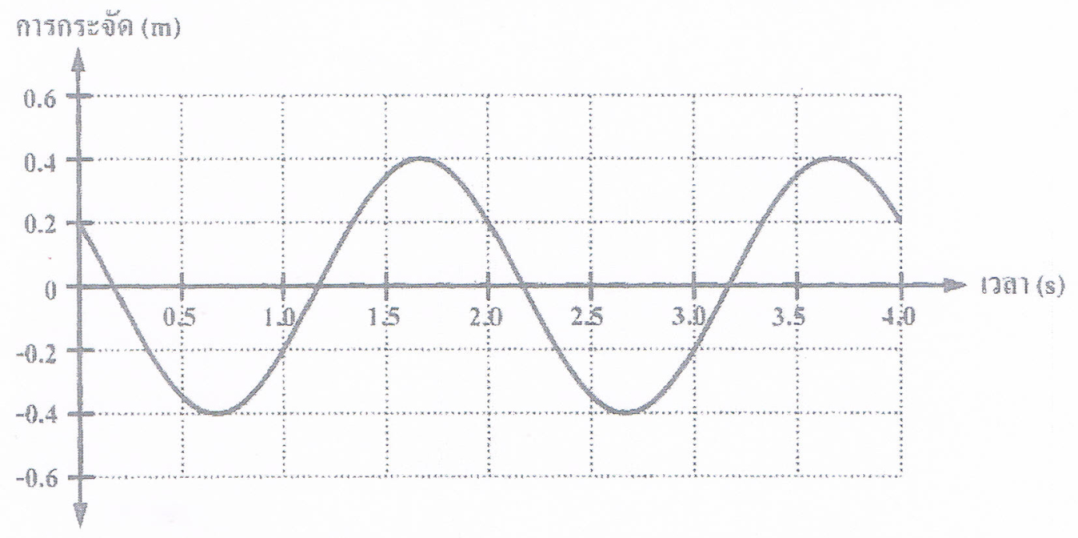        ถ้าคลื่นบนเส้นเชือกนี้มีความยาวคลื่น  2.4  เมตร  อัตราเร็วของคลื่นมีค่าเท่าใด (O-Net 62)1.  0.2  เมตรต่อวินาที2.  0.5  เมตรต่อวินาที3.  0.6  เมตรต่อวินาที4.  1.2  เมตรต่อวินาที5.  4.8  เมตรต่อวินาที36.  เอื้อยนั่งริมสระน้ำและใช้เท้าตีผิวน้ำอย่างสม่ำเสมอ  ทำให้เกิดคลื่นน้ำเคลื่อนที่ออกจากจุดกำเนิด       ไปสู่บริเวณอื่น ๆ  เอื้อยสังเกตได้ว่า  เมื่อคลื่นเคลื่อนที่จากบริเวณน้ำลึกเข้าสู่บริเวณน้ำตื้น       ผิวน้ำมีลักษณะเป็น ดังภาพ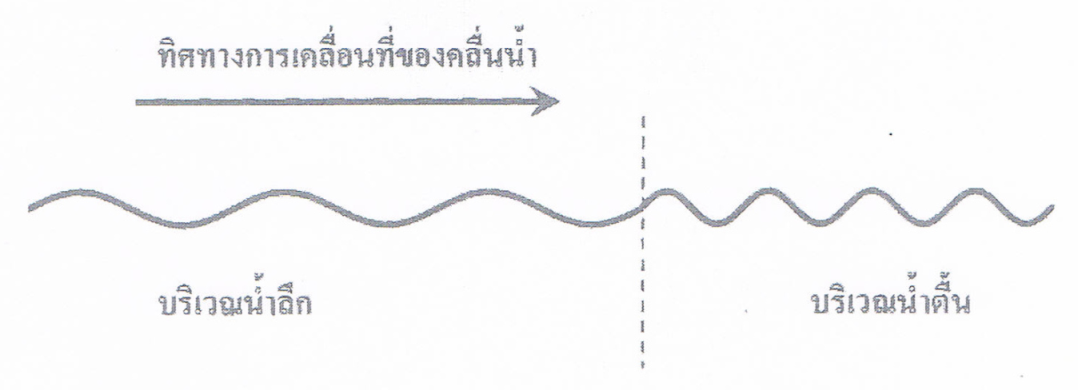        จากผลการสังเกต  ถ้าเอื้อยคิดว่า “คลื่นมีความยาวคลื่นลดลงเช่นนี้ เพราะคลื่นมีความถี่สูงขึ้น”       ความคิดนี้ถูกต้องหรือไม่ เพราะเหตุใด (O-Net 62)1. ถูกต้อง เพราะเมื่ออัตราเร็วคงตัว ถ้าความยาวคลื่นลดลง ความถี่จะสูงขึ้น2. ถูกต้อง เพราะในช่วงระยะทางเท่านั้น บริเวณน้ำตื้นมีจำนวนลูกคลื่นมากกว่าความถี่จึงสูงขึ้น3. ไม่ถูกต้อง เพราะระยะห่างระหว่างสันคลื่นที่อยู่ติดกันแสดงถึงความถี่ของคลื่นความถี่จึงต่ำลง4.ไม่ถูกต้อง เพราะเมื่อคลื่นเดินทางจากบริเวณน้ำลึกเข้าสู่บริเวณน้ำตื้น ความถี่จะไม่เปลี่ยนแปลง5. ยังสรุปไม่ได้ เพราะไม่ทราบการเปลี่ยนแปลงอัตราเร็วของคลื่นระหว่างสองบริเวณ37.  ผู้กองอ้วนแต่งกายนอกเครื่องแบบ แอบฟังการสนทนาของผู้ต้องสงสัย  X  และ  Y  ในห้องโถง       ของโรงแรมแห่งหนึ่ง       กำหนดดังนี้ขีดเริ่มของการได้ยินของผู้กองอ้วนเป็นดังภาพ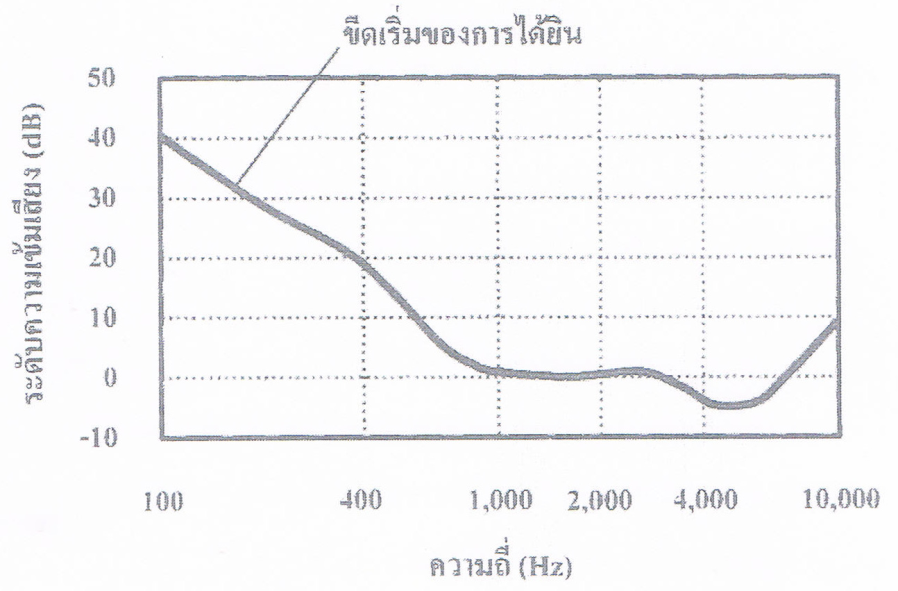 เสียงการสนทนาที่ผู้กองอ้วนได้รับมีระดับความเข้มแข็งเสียงอยู่ในช่วง 10 - 20 เดซิเบล                           โดย  ผู้ต้องสงสัย  X  ใช้เสียงที่มีความถี่ในช่วง  400 –  1,000  เฮิรตซ์                                    ผู้ต้องสงสัย  Y  ใช้เสียงที่มีความถี่ในช่วง  2,000 -  4,000  เฮิรตซ์       จากกราฟ  ผู้กองอ้วนจะเริ่มได้ยินเสียงใด ๆ  ที่มีความถี่  100  เฮิรตซ์ เมื่อเสียงนั้นมีระดับ       ความเข้มเสียงเท่าใด และจากข้อมูลเสียงของผู้ต้องสงสัย ผู้กองอ้วนมีโอกาสที่จะไม่ได้ยินเสียง       ของผู้ต้องสงสัยคนใด (O-Net 62)38.  ครูให้มายด์ยืนฟังเสียงที่แผ่ออกจากแหล่งกำเนิดเสียงหนึ่ง ซึ่งเป็นจุด  มีกำลังเสียงคงตัวและ       ให้เสียงความถี่ลงตัว จากนั้นครูให้มายด์เดินเข้าใกล้แหล่งกำเนิดเสียงอีกเล็กน้อยแล้วยืนฟังอีกครั้ง       ครูถามว่า  เสียงที่ได้ยินทั้งสองครั้งแตกต่างกันหรือไม่  อย่างไร  มายด์จึงตอบครูดังนี้                     เสียงที่ได้ยินทั้งสองครั้งแตกต่างกันค่ะ เพราะเมื่อหนูอยู่ใกล้แหล่งกำเนิดมากขึ้น         เสียงมีความถี่สูงขึ้น และเนื่องจากหนูยืนฟังจาก  2  ตำแหน่งที่มีความถี่ต่างกันเล็กน้อย 
         หนูคิดว่าเสียงนี้ก็เกิดบีตด้วยค่ะ       คำตอบของมายด์ไม่ถูกต้องตามหลักการของเสียงอย่างไร (O-Net 62)       	1.  เมื่ออยู่ใกล้แหล่งกำเนิดเสียงมากขึ้น ความถี่จะต้องต่ำลง และเสียงนี้เกิดบีต       	2.  เมื่ออยู่ใกล้ตำแหน่งเกิดเสียงมากขึ้น ความถี่จะเท่าเดิม แต่ความดังจะเพิ่มขึ้น และเสียงนี้                   ไม่เกิดบีต       	3.  เมื่ออยู่ใกล้ตำแหน่งเสียงมากขึ้น ความถี่จะเท่าเดิม แต่ความเข้มเสียงจะลดลง และเสียงนี้                   ไม่เกิดบีต       	4.  บีตจะต้องเกิดจากเสียงที่มีความดังต่างกันเล็กน้อย แต่เสียงนี้มีความถี่ต่างกันเล็กน้อย                   จึงไม่เกิดบีต      	 5.  บีตจะต้องเกิดจากเสียงที่มีความเข้มเสียงต่างกันเล็กน้อย แต่เสียงนี้มีความถี่ต่างกันเล็กน้อย                    จึงไม่เกิดบีต39.  อุปกรณ์ชนิดหนึ่งปล่อยคลื่นแม่เหล็กไฟฟ้า ซึ่งเคลื่อนที่จากซ้ายไปขวาของระนาบกระดาษ       โดยสนามไฟฟ้ามีทิศทางตามแนวบน – ล่าง ดังภาพ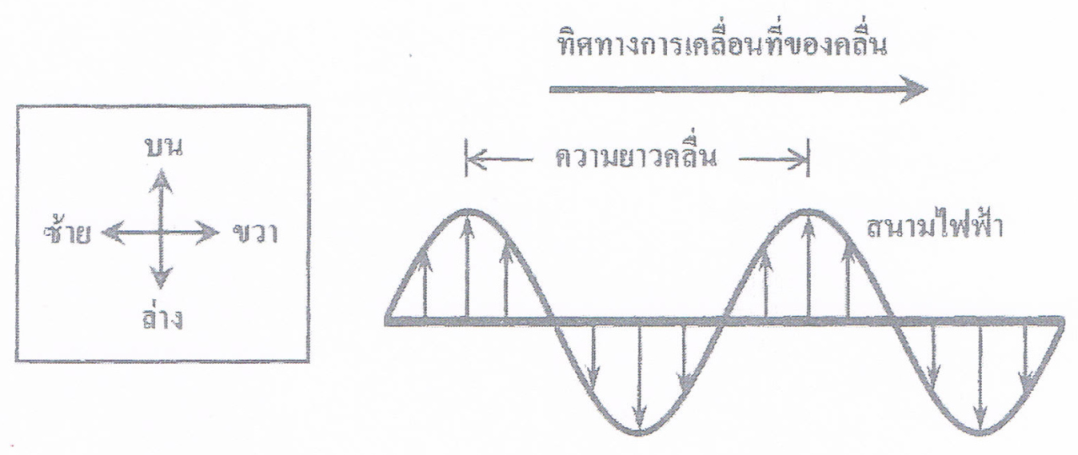        จากภาพ สนามแม่เหล็กมีทิศทางเป็นอย่างไร และถ้าปรับอุปกรณ์นี้ให้ปล่อยคลื่นแม่เหล็กไฟฟ้า       ความถี่ต่ำลงแล้ว ความยาวคลื่นจะเปลี่ยนแปลงอย่างไร (O-Net 62)40.  ระบบการขนส่งมวลชนในประเทศหนึ่ง เกิดปัญหาขัดข้องเนื่องจากสัญญาณที่ใช้ในการสื่อสาร       ถูกรบกวนอย่างหนัก       กำหนดข้อมูลดังต่อไปนี้ถ้าพิจารณาเฉพาะความถี่ของคลื่น ปัญหาคลื่นรบกวนมักเกิดขึ้นเมื่อคลื่นอยู่ในช่วงความถี่เดียวกันระบบการขนส่งมวลชนดังกล่าวใช้สัญญาณสื่อสารที่มีความยาวคลื่น    x 102  เมตรระบบโทรคมนาคมอื่น ๆ  ที่อาจทำให้เกิดปัญหาคลื่นรบกวนได้แก่    ระบบเครือข่ายโทรศัพท์เคลื่อนที่  ใช้ช่วงความถี่  2,310 – 2,370  เมกะเฮิรตซ์     ระบบเครือข่ายไร้สายสาธารณะ    ใช้ช่วงความถี่  2,401 – 2,495  เมกะเฮิรตซ์อัตราเร็วของคลื่นแม่เหล็กไฟฟ้าอากาศ เท่ากับ  3 X 108   เมตรต่อวินาทีจากข้อมูล สัญญาณของระบบการขนส่งมวลชนมีโอกาสถูกรบกวนจากคลื่นในระบบใดมากที่สุดและถ้าระบบการขนส่งมวลชนปรับไปใช้คลื่นสัญญาณที่มีความถี่  900  เมกะเฮิรตซ์ ความยาวคลื่นจะเปลี่ยนแปลงหรือไม่ อย่างไร (O-Net 62)41.  พิจารณาปฏิกิริยานิวเคลียร์ต่อไปนี้ ซึ่งเกิดเมื่อนิวเคลียสของธาตุ  X  และธาตุ  Y  รวมกันกลายเป็น        นิวเคลียสของฮีเลียมและรังสีแกมมา  ดังสมการ        
\             	            กำหนดให้มวลอะตอมรวมก่อนเกิดปฏิกิริยามากกว่าหลังเกิดปฏิกิริยา เท่ากับ  ∆mc  คือ อัตราเร็วของแสงในสุญญากาศถ้า A1 และ A2  มีค่าไม่เกิน  2  แล้วปฏิกิริยานิวเคลียร์นี้เป็นประเภทใด และให้พลังงานเท่าใด (O-Net 62)42.  พิจารณาปฏิกิริยานิวเคลียร์ต่อไปนี้ 	(1)       	(2)              กำหนดให้  a  และ b  คือ อนุภาคที่เกิดขึ้นจากปฏิกิริยานิวเคลียร์       จากข้อมูล อนุภาคใดมีประจุไฟฟ้า และปฏิกิริยานิวเคลียร์ใดเป็นนิวเคลียร์ฟิชชัน (O-Net 62)43.  พิจารณาการสลายของธาตุกัมมันตรังสีต่อไปนี้       กำหนดให้     มีครึ่งชีวิตเท่ากับ  24,120  ปี และ     คือ อนุภาคหรือรังสีที่ได้จากการสลาย         ข้อความใดกล่าวถูกต้อง (O-Net 62)  	1.      อยู่ในสถานะถูกกระตุ้น  	2.      สลายให้กัมมันตภาพรังสีทุก ๆ  24,120  ปี  	3.       เป็นนิวเคลียสของไฮโดรเจน  	4.       เบี่ยงเบนในสนามแม่เหล็ก  	5.       เป็นคลื่นแม่เหล็กไฟฟ้า44.  หนูออมศึกษาแนวทางพัฒนาธุรกิจค้าขายผลไม้ของครอบครัว เธอพบข้อมูลในอินเตอร์เน็ต       กล่าวว่า      “การยืดอายุของการเก็บรักษาผลผลิตทางการเกษตรด้วยการฉายรังสี เพื่อทำลายเชื้อจุลินทรีย์       แมลง และไข่แดง มักใช้รังสีแกมมาซึ่งได้จากการสลายของโคบอลต์-60”       หนูออมสนใจเกี่ยวกับการสลายดังกล่าว จึงค้นหาข้อมูลเพิ่มเติมและพบว่า การสลายของ       โคบอลต์-60  ประกอบด้วยการสลายย่อย  2  ลำดับ คือ               ลำดับที่ 1  โคบอลต์-60  สลายเป็น นิกเกิล-60  ในสถานะถูกกระตุ้น               ลำดับที่ 2  นิกเกิล-60  ในสถานะถูกกระตุ้น สลายเป็น นิกเกิล-60  ในสถานะพื้น       จากข้อมูลข้างต้น พิจารณาข้อความต่อไปนี้            ก. โคบอลต์-60  เป็นไฮโซโทปของโคบอลต์ที่ไม่เสถียร            ข. หลังจากนิวเคลียสต้นกำเนิดสลายให้รังสีแกมมา นิวเคลียสใหม่จะมีจำนวนโปรตอน                 ลดลง 1 ตัว            ค. รังสีที่ใช้ฉายให้แก่ผลไม้ได้จากการสลายลำดับที่ 1       ข้อความใดกล่าวถูกต้อง (O-Net 62)1.   ก  เท่านั้น                                                        
2.   ข  เท่านั้น3.   ก  และ  ค                                                         
4.   ข  และ  ค          	5.   ก  ข  และ  คดาวเคราะห์น้ำหนักของวัตถุ (N)เวลาที่วัตถุใช้ในการตกถึงพื้น (s)โลก60T1AXT2X (N)เปรียบเทียบเวลา  T1 กับ  T21.10T1T22.10T1T23.60T1T24.360T1T25.360T1T2แผ่นโลหะที่ต่อกับขั้วไฟฟ้าบวกทิศของแรงไฟฟ้าทิศของแรงไฟฟ้า1.Aชี้จากแผ่น A ไปหาแผ่น Bชี้เข้าหาแผ่น A 2.Aชี้จากแผ่น A ไปหาแผ่น Bชี้เข้าหาแผ่น B3.Aชี้จากแผ่น Bไปหาแผ่น Aชี้เข้าหาแผ่น B4.Bชี้จากแผ่น Bไปหาแผ่น Aชี้เข้าหาแผ่น A5.Bชี้จากแผ่น A ไปหาแผ่น Bชี้เข้าหาแผ่น Aระยะทาง (m)ช่วงเวลาที่ความเร่งมีทิศทางตรงข้ามกับการเคลื่อนที่1.0.40 วินาที  ถึง  5 วินาที2.0.45 วินาที  ถึง  10 วินาที3.0.410 วินาที  ถึง  15 วินาที4.105 วินาที  ถึง  10 วินาที5.1010 วินาที  ถึง  15 วินาทีเปรียบเทียบ  v1  กับ  v2ตำแหน่งของจุกยางขณะที่เชือกขาด1.v1  <  v2A2.v1  <  v2B3.v1  <  v2C4.v1  >  v2A5.v1  >  v2Bเปรียบเทียบ  v1  กับ  v2เปรียบเทียบ  t1  กับ  t21.v1  <  v2t1  <  t2 2.v1  <  v2t1  =  t23.v1  =  v2t1  =  t24.v1  >  v2t1  =  t25.v1  >  v2t1  =  t2ความถี่ (s-1)ความถี่หลังจากเพิ่มมวล1.0.4ไม่เปลี่ยนแปลง2.1.25ลดลง3.1.25ไม่เปลี่ยนแปลง4.2.50ลดลง5.2.50ไม่เปลี่ยนแปลงระดับความเข้มเสียง(dB)ผู้ต้องสงสัยที่ผู้กองอ้วนอาจไม่ได้ยินเสียง1.-5Y2.0X3.0Y4.40X5.40Yทิศทางของสนามแม่เหล็กการเปลี่ยนแปลงของความยาวคลื่น1.แนวบน – ล่างเพิ่มขึ้น2.แนวบน – ล่างลดลง3.แนวซ้าย – ขวาลดลง4.    แนวพุ่งเข้า – พุ่งออก        ตั้งฉากกับระนาบกระดาษเพิ่มขึ้น5.แนวพุ่งเข้า – พุ่งออกตั้งฉากกับระนาบกระดาษลดลงระบบที่มีโอกาสส่งสัญญาณรบกวนมากที่สุดความยาวคลื่นเมื่อปรับความถี่1.เครือข่ายโทรศัพท์เคลื่อนที่ลดลง2.เครือข่ายโทรศัพท์เคลื่อนที่เพิ่มขึ้น3.เครือข่ายโทรศัพท์เคลื่อนที่เท่าเดิม4.เครือข่ายไร้สายสาธารณะเท่าเดิม5.เครือข่ายไร้สายสาธารณะเพิ่มขึ้นประเภทของปฏิกิริยาของนิวเคลียร์พลังงานที่ใช้1.ฟิชชัน(∆m)c22.ฟิชชัน(∆m)c-23.ฟิวชัน(∆m)c24.ฟิวชัน(∆m)c5.ฟิวชัน(∆m)c-2อนุภาคที่มีประจุไฟฟ้าปฏิกิริยาที่เป็นนิวเคลียร์ฟิชชัน1.a(2)2.b(1)3.b(2)4.a  และ b(1)5.a  และ b(2)